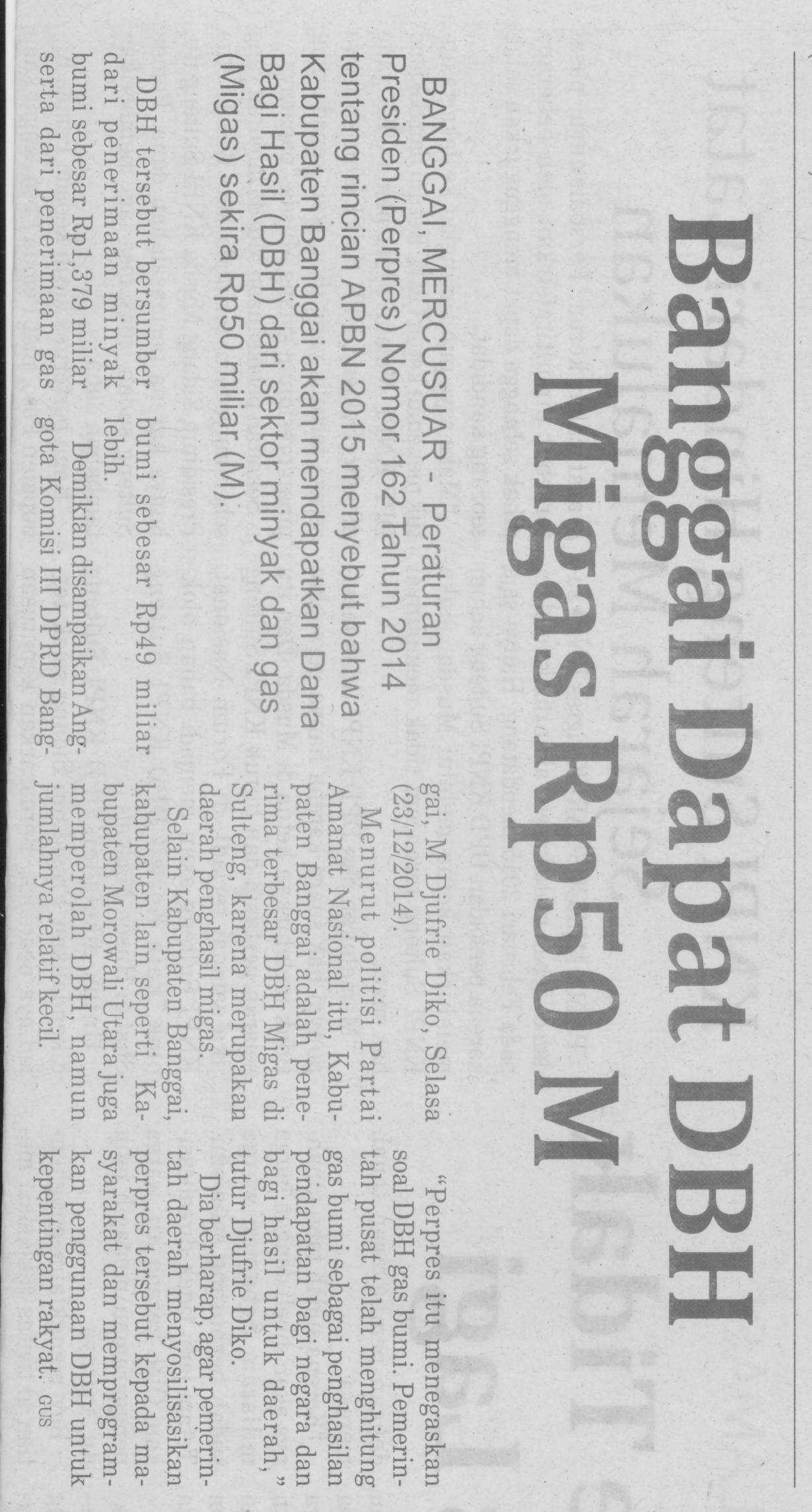 Harian    :MercusuarKasubaudSulteng IIHari, tanggal:Rabu, 24 Desember 2014KasubaudSulteng IIKeterangan:Banggai dapat DBH migas Rp50 MKasubaudSulteng IIEntitas:BanggaiKasubaudSulteng II